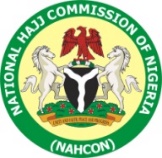 الرئاسةمكتب شؤون الحج لدولة نيجيرياNIGERIA HAJJ AFFAIRS OFFICEHajj House, Plot 991/992, Zakariya Maimalari Street, Central Business District,P.M.B. 375, Garki Abuja. Tel: +234-9-98701505, +234-9-98701502, +234-9-98701506Website: https://www.nahcon.gov.ng E-mail: info@nahcon.gov.ng  طلب تقديم خدمة الوجبات الغذائية للحجاج النيجيريين بمكة المكرمة والمدينة المنورة ومطار جدة والمشاعر المقدسة (منى وعرفات) لموسم حج ١٤٤٥هـ/٢٠٢٤م     يدعو مكتب شؤون الحج لدولة نيجيريا الشركات المرخصة والمؤهلة والمسجلة رسمياً في مجال توفير وتقديم خدمات التغذية والإطعام الى التقدم بطلباتهم لتغذية وإطعام حجاج بيت الله الحرام القادمين من نيجيريا، في كل من مكة المكرمة والمدينة المنورة ومطار جدة والمشاعر المقدسة (منى وعرفات) لموسم حج ١٤٤٥هــ / ٢٠٢٤مأولاً - شروط تقديم الطلب:١) إثبات هوية الشركة:أ: صورة من السجل التجاري للشركة ساري المفعول (الأصل للمطابقة لاحقاً).ب: صورة من عضوية الغرفة التجارية سارية المفعول (الأصل للمطابقة لاحقاً).ج : صورة من ترخيص البلدية للشركة ساري المفعول   ( الأصل للمطابقة لاحقاً) .د: صورة شهادة من مؤسسة التأمينات الاجتماعية لعام ١٤٤٥هــ يحدد عدد العاملين المسجلين بالشركة (الأصل للمطابقة لاحقاً).ه: الخبرة السابقة: تقديم ما يثبت الخبرة السابقة للشركة في مجال خدمات اعاشة حجاج بيت الله الحرام خلال الثلاث سنوات الماضية (شهادات خبرة وعقود إعاشة سابقة، الخبرة السابقة في تقديم الاعاشة للحجاج النيجيريين) (أصول المستندات للمطابقة لاحقاً)٢) إثبات ملكية المطبخ وشهادة اعتماده من الجهات المختصة، مع تقديم صور فوتوغرافية للمطبخ وتجهيزاته من الداخل وكشوفات تقديم الوجبات الغذائية (نسخة قرص مدمج إلكتروني مرافقة للطلب) ٣)  اثبات القدرة المالية للشركة:أ: إثبات قدرة الشركة على إطعام ٥.٠٠٠ حاجًا في وقت واحدب: أن يكون رأس المال المسجل في السجل التجاري للشركة لا يقل عن مبلغ (٢.٠٠٠.٠٠٠) اثنان مليون ريال،ت: إحضار كشف حساب بنكي عائد للشركة (باللغة الإنجليزية) يوضح متوسط حركة الحساب لأخر ثلاث سنوات ميلادية بما لا يقل عن المبلغ المذكور، (بهدف ايضاح قدرة الشركة على الايفاء بالتزاماتها وكفاءتها في تغذية وإطعام ما لا يقل عن خمسة الاف حاج في وقت واحد). ٤)  يجب على الشركة التي وافق عليها مكتب شؤون الحج نيجيريا ان يكون لها مشاركة مع الشركة النيجيرية المعتمدة. وان توظف الموظفون النيجيريين في توفير إعداد الاطعمة المحلية النيجيرية وفقا للقائمة التغذية المعتمدة بالإضافة الى تصدير عدد كبير من مواد الغذائية المطلوبة من نيجيريا. ٥) وأي شركة تقدم أدلة إلتزام ما ورد أعلاه (٤) وإثبات القدرة على إعداد الاطعمة المحلية النيجيرية، سيكون لها أولوية.٦)  يرفق مع الطلب المقدم باللغة العربية نسخة مترجمة ومعتمدة وكاملة من جميع الوثائق المشار إليها باللغة الإنجليزية.(ثانياً) مواصفات المطابخ والمطاعم:١) يجب أن يكون المطعم على مستوى عالي من الكفاءة ويتمتع بجميع الخصائص والمؤهلات والتجهيزات والمرافق العامة المطلوبة لخدمات التغذية.٢) يجب إثبات طاقة تجهيز وتقديم التغذية صحية ومغذية مع قدرة إطعام ما لا يقل عن ٥.٠٠٠ حاج في نفس الوقت(ثالثاً) طريقة تقديم الطلب:١) يتم الحصول على استمارة الطلب من موقع الإلكتروني للمكتب: https://www.nahcon.gov.ng٢) يجب إملاء الإستمارة وتسليمها عبر نفس الموقع فى آخر موعد يوم الإثنين ٢٢ من شهر ربيع الثاني ١٤٤٥هـ الموافق ٦ من شهر نوفمبر ٢٠٢٣م إن شاء الله في الساعة ٣:٠٠ ظهرا، علما بأنه سيتم إغلاق الموقع في نفس الوقت.٣) يرجى الإحاطة والعلم بأنه سيحظى بالاستدعاء الشركات المرشحة فقط لأخذ المزيد من التوضيحات والمعلومات عنها، ولمكتب شؤون الحج وحده الحق في إستدعاء أو استبعاد أي شركة يرى أن ملفها غير مكتمل.٤) وكذلك أي شركة توجد عليها ملاحظات أو شكاوى خلال السنوات السابقة تتعلق بأدائها وسمعتها وعدم ايفائها بالتزاماتها التعاقدية مع بعثة الحج او تقصيرها في أداء الخدمات المكلفة بها او لها قضايا التحقيق متعلقة من قبل سلطات المحكمة ان لا تتقدم بالطلب.٥) يرجى الملاحظة بأن هذا الطلب لا يهدف الي تأسيس أي شكل من اشكال العلاقة التعاقدية او أي التزام من جانب مكتب شؤون الحج لدولة نيجيري تجاه الشركات المتقدمة. ولن يكون المكتب مسؤول عن اي نفقات او خسائر حصلت للشركات خلال تقديم الطلب. بالإضافة إلى ذلك، يحتفظ مكتب شؤون الحج لدولة نيجيريا حق رفض الطلبات إذا وجد مقدم الطلب مخالف قانوني أو بأية التزامات قانونية معلقة.وصلى الله على سيدنا محمد وسلم..توقيع الإدارة